Anatomy of Bone & Joint Types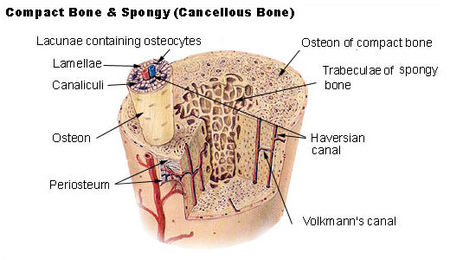 Compact Bone Under A Microscope Mature bone cells are called ____________________________.Compact bone shows a definite pattern of arrangement.___________________________:  Concentric rings formed around canals.______________________________________:  Chanel through which blood vessels run. ___________________________:  Cavity where osteocytes live.   Formed when matrix hardened.______________________________________:  Connects Haversian Canals.___________________________:  Connect Lacunae Joints A joint is where ______________________________________________.Also called an ___________________________.3 Types of joints:___________________________Cartilaginous___________________________ Fibrous Joints Two bones meet; _________________________________ is produced.Ex.  ___________________________in the skull Cartilaginous Joints ___________________________ movement occursEx.  Where ________________________________attachSynovial Joints Have ___________________________ filled with fluid and allow for a great range of motion.___________________________- concave/convexBall & Socket Joint- Head fits into groove. Gliding Joint- small bones that move or glide past each other to allow quick movement. ___________________________: Allows bending & straightening.Pivot Joint: Allow rotation around an axis.Condyloid Joint:  Allow movement but no rotation. Classification Synarthroses:  ____________________________________Amphiarthroses:  Slight movementDiarthroses:  _____________________________________Disorders ______________________________ – refers to more than 100 different forms of joint pain and inflammation1 in 7 Americans has some form of it.______________________________: “wear and tear” – breakdown of cartilage, bone spurs form – treat pain and encourage activity to maintain mobility___________________________arthritis: autoimmune version – chronic inflammation mostly of wrists, fingers, ankles and feet___________________________arthritis: uric acid crystals in soft tissue – often strikes the big toe___________________________________:  breaking down of bone leading to possible fractures___________________________– softening of bones in children due to calcium deficiencies.Osteogenesis Imperfecta:  AKA ______________________________________________Bones fracture easily and child does not grow to normal statureLordosis, Kyphosis and ___________________________: Abnormal curvatures of the spine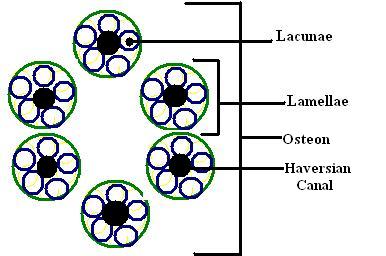 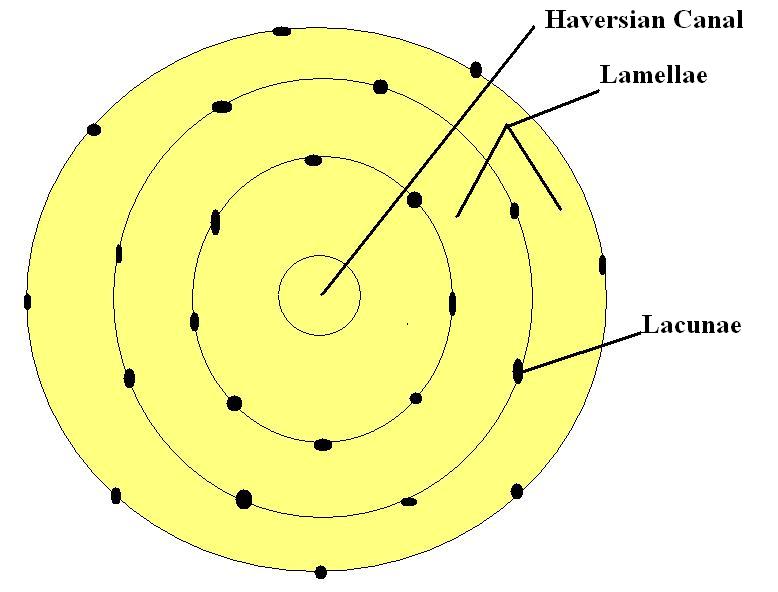 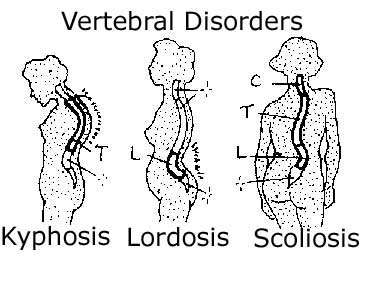 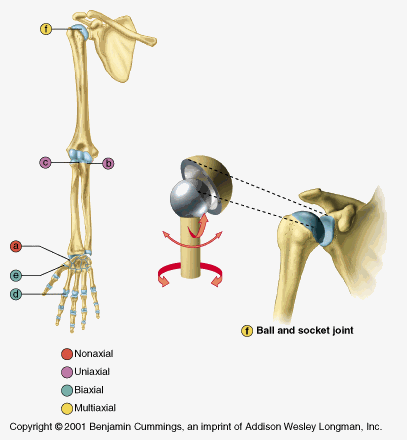 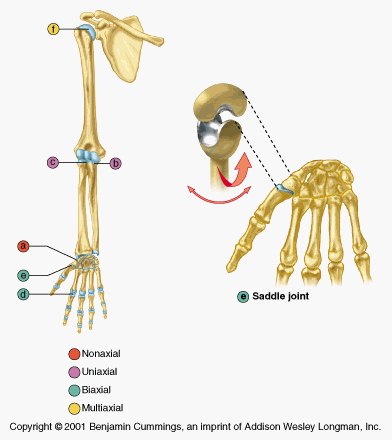 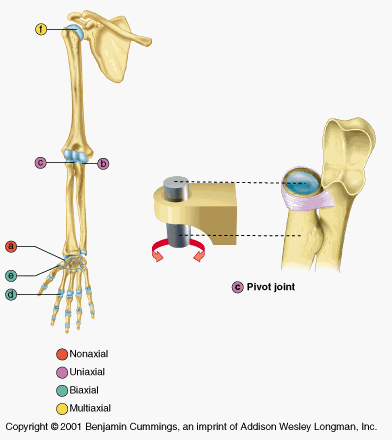 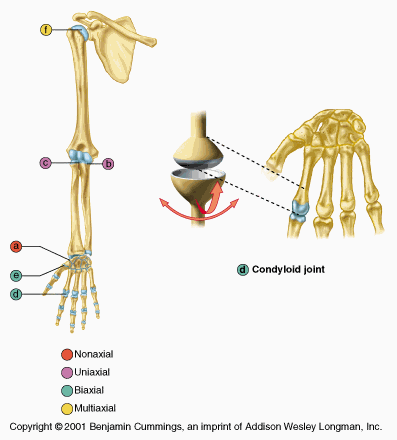 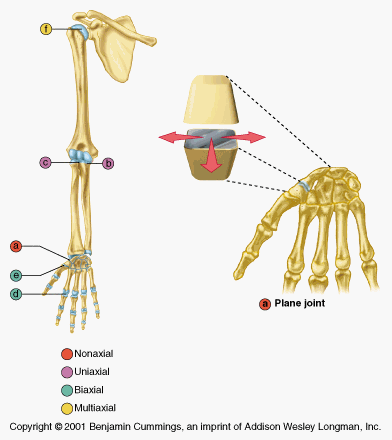 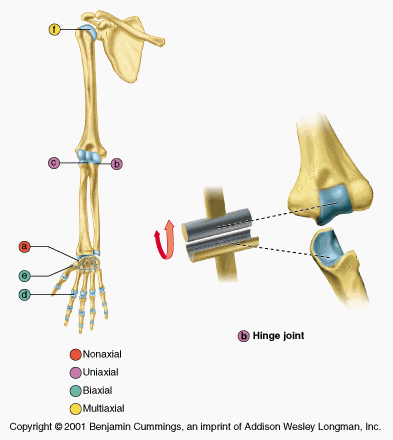 